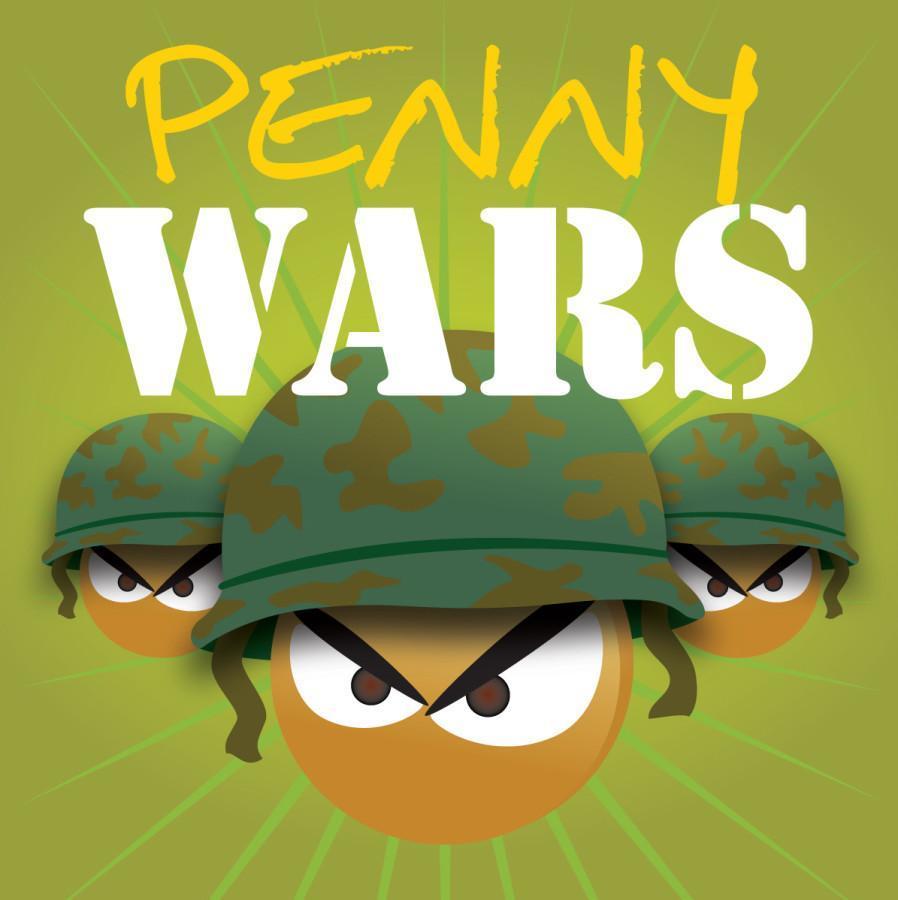 Week One = £1301.38